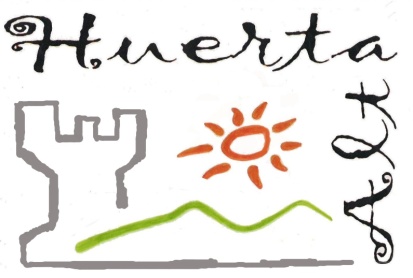 ENGLISH DEPARTMENT  - IES HUERTA ALTA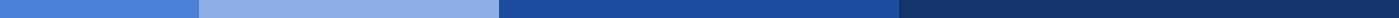 Test Units 1-3   / 4 º ESO                                       Block: Reading A KEY: Reading and VocabularyNo incluye have causativo.Read the text below and answer the questions according ONLY to it. Make sure you DON’T write in this piece of paper, your answer sheet is given separately. Use a PENCIL in you answer sheet. Remember that every wrong answer will be marked as -⅛ of a right answer. Street lifeStreet markets have been around for centuries. They are centres for shopping and business deals, and great for people-watching. Every city, town and village in the world has some kind of street market. However, there are some that stand out as being world-class. Let Travel Today be your guide …Hong KongHong Kong has got many amazing and unusual street markets. The street market around Upper Lascar Row is very popular with tourists. One particular stall is popular with locals – it’s run by a man called Uncle Szeto. He sells all sorts of things at his stall: old family photographs, vintage postcards and ornaments. This is also the place to come if you’re a fan of the martial arts actor Bruce Lee, as there is an impressive collection of his movie posters! The market is open on Saturdays. Kowloon market is the place to go if you want to eat food from south-east Asia, as this is the neighbourhood where most people from that region of the world live. You can purchase various exotic fruits such as dragon fruit and durian fruit. It’s open every day. At the Apliu Street market, which specializes in electronics, you can buy nearly new and vintage cameras at a stall run by a Chinese man called Ng Wai. He also sells lots of second-hand camera parts. The stall is open daily.MarrakechMarrakech has some of the most amazing souks in the world. These markets are a major part of Moroccan life. Shoppers can buy Moroccan crafts, traditional leather sandals, food or clothes. It’s an exciting experience with lots of colours, sounds and smells. Marrakech is actually one big network of markets with thousands of different stalls. Beautiful carpets and rugs are sold in the markets and it’s a pleasure to browse these carpet shops. When you step inside a carpet seller’s shop you will be treated to mint tea and long conversations. The carpets are hand woven with wool and are famous for their intricate designs and bright colours. Shoppers are strongly advised to bargain with sellers to get the best prices on these expensive items. It’s easy to get lost in the markets because they have many different pathways and sections, so it’s a good idea to go with someone who knows their way around.BerlinSome of Berlin’s best shopping can be found in its numerous street markets. They sell everything from vintage clothes to antique furniture. There are some great bargains to be had. The market along the Street of 17 June takes place every weekend. You can buy second-hand items and also new art and design objects, including handmade clothes by new German designers. Flowmarkt has a fantastic location along the canal and has a reputation for being very fashionable. You can buy both second-hand and new products. There are also lots of places to sit, eat and soak up the atmosphere. The market is also an informal music festival and shoppers can listen to music while they eat. The market is open every first and third Sunday of the month.Read the text below and answer the questions according ONLY to it. Make sure you DON’T write in this piece of paper, your answer sheet is given separately. Use a PENCIL in you answer sheet. Remember that every wrong answer will be marked as -⅛ of a right answer. Street lifeStreet markets have been around for centuries. They are centres for shopping and business deals, and great for people-watching. Every city, town and village in the world has some kind of street market. However, there are some that stand out as being world-class. Let Travel Today be your guide …Hong KongHong Kong has got many amazing and unusual street markets. The street market around Upper Lascar Row is very popular with tourists. One particular stall is popular with locals – it’s run by a man called Uncle Szeto. He sells all sorts of things at his stall: old family photographs, vintage postcards and ornaments. This is also the place to come if you’re a fan of the martial arts actor Bruce Lee, as there is an impressive collection of his movie posters! The market is open on Saturdays. Kowloon market is the place to go if you want to eat food from south-east Asia, as this is the neighbourhood where most people from that region of the world live. You can purchase various exotic fruits such as dragon fruit and durian fruit. It’s open every day. At the Apliu Street market, which specializes in electronics, you can buy nearly new and vintage cameras at a stall run by a Chinese man called Ng Wai. He also sells lots of second-hand camera parts. The stall is open daily.MarrakechMarrakech has some of the most amazing souks in the world. These markets are a major part of Moroccan life. Shoppers can buy Moroccan crafts, traditional leather sandals, food or clothes. It’s an exciting experience with lots of colours, sounds and smells. Marrakech is actually one big network of markets with thousands of different stalls. Beautiful carpets and rugs are sold in the markets and it’s a pleasure to browse these carpet shops. When you step inside a carpet seller’s shop you will be treated to mint tea and long conversations. The carpets are hand woven with wool and are famous for their intricate designs and bright colours. Shoppers are strongly advised to bargain with sellers to get the best prices on these expensive items. It’s easy to get lost in the markets because they have many different pathways and sections, so it’s a good idea to go with someone who knows their way around.BerlinSome of Berlin’s best shopping can be found in its numerous street markets. They sell everything from vintage clothes to antique furniture. There are some great bargains to be had. The market along the Street of 17 June takes place every weekend. You can buy second-hand items and also new art and design objects, including handmade clothes by new German designers. Flowmarkt has a fantastic location along the canal and has a reputation for being very fashionable. You can buy both second-hand and new products. There are also lots of places to sit, eat and soak up the atmosphere. The market is also an informal music festival and shoppers can listen to music while they eat. The market is open every first and third Sunday of the month.Read the text below and answer the questions according ONLY to it. Make sure you DON’T write in this piece of paper, your answer sheet is given separately. Use a PENCIL in you answer sheet. Remember that every wrong answer will be marked as -⅛ of a right answer. Street lifeStreet markets have been around for centuries. They are centres for shopping and business deals, and great for people-watching. Every city, town and village in the world has some kind of street market. However, there are some that stand out as being world-class. Let Travel Today be your guide …Hong KongHong Kong has got many amazing and unusual street markets. The street market around Upper Lascar Row is very popular with tourists. One particular stall is popular with locals – it’s run by a man called Uncle Szeto. He sells all sorts of things at his stall: old family photographs, vintage postcards and ornaments. This is also the place to come if you’re a fan of the martial arts actor Bruce Lee, as there is an impressive collection of his movie posters! The market is open on Saturdays. Kowloon market is the place to go if you want to eat food from south-east Asia, as this is the neighbourhood where most people from that region of the world live. You can purchase various exotic fruits such as dragon fruit and durian fruit. It’s open every day. At the Apliu Street market, which specializes in electronics, you can buy nearly new and vintage cameras at a stall run by a Chinese man called Ng Wai. He also sells lots of second-hand camera parts. The stall is open daily.MarrakechMarrakech has some of the most amazing souks in the world. These markets are a major part of Moroccan life. Shoppers can buy Moroccan crafts, traditional leather sandals, food or clothes. It’s an exciting experience with lots of colours, sounds and smells. Marrakech is actually one big network of markets with thousands of different stalls. Beautiful carpets and rugs are sold in the markets and it’s a pleasure to browse these carpet shops. When you step inside a carpet seller’s shop you will be treated to mint tea and long conversations. The carpets are hand woven with wool and are famous for their intricate designs and bright colours. Shoppers are strongly advised to bargain with sellers to get the best prices on these expensive items. It’s easy to get lost in the markets because they have many different pathways and sections, so it’s a good idea to go with someone who knows their way around.BerlinSome of Berlin’s best shopping can be found in its numerous street markets. They sell everything from vintage clothes to antique furniture. There are some great bargains to be had. The market along the Street of 17 June takes place every weekend. You can buy second-hand items and also new art and design objects, including handmade clothes by new German designers. Flowmarkt has a fantastic location along the canal and has a reputation for being very fashionable. You can buy both second-hand and new products. There are also lots of places to sit, eat and soak up the atmosphere. The market is also an informal music festival and shoppers can listen to music while they eat. The market is open every first and third Sunday of the month.Read the text below and answer the questions according ONLY to it. Make sure you DON’T write in this piece of paper, your answer sheet is given separately. Use a PENCIL in you answer sheet. Remember that every wrong answer will be marked as -⅛ of a right answer. Street lifeStreet markets have been around for centuries. They are centres for shopping and business deals, and great for people-watching. Every city, town and village in the world has some kind of street market. However, there are some that stand out as being world-class. Let Travel Today be your guide …Hong KongHong Kong has got many amazing and unusual street markets. The street market around Upper Lascar Row is very popular with tourists. One particular stall is popular with locals – it’s run by a man called Uncle Szeto. He sells all sorts of things at his stall: old family photographs, vintage postcards and ornaments. This is also the place to come if you’re a fan of the martial arts actor Bruce Lee, as there is an impressive collection of his movie posters! The market is open on Saturdays. Kowloon market is the place to go if you want to eat food from south-east Asia, as this is the neighbourhood where most people from that region of the world live. You can purchase various exotic fruits such as dragon fruit and durian fruit. It’s open every day. At the Apliu Street market, which specializes in electronics, you can buy nearly new and vintage cameras at a stall run by a Chinese man called Ng Wai. He also sells lots of second-hand camera parts. The stall is open daily.MarrakechMarrakech has some of the most amazing souks in the world. These markets are a major part of Moroccan life. Shoppers can buy Moroccan crafts, traditional leather sandals, food or clothes. It’s an exciting experience with lots of colours, sounds and smells. Marrakech is actually one big network of markets with thousands of different stalls. Beautiful carpets and rugs are sold in the markets and it’s a pleasure to browse these carpet shops. When you step inside a carpet seller’s shop you will be treated to mint tea and long conversations. The carpets are hand woven with wool and are famous for their intricate designs and bright colours. Shoppers are strongly advised to bargain with sellers to get the best prices on these expensive items. It’s easy to get lost in the markets because they have many different pathways and sections, so it’s a good idea to go with someone who knows their way around.BerlinSome of Berlin’s best shopping can be found in its numerous street markets. They sell everything from vintage clothes to antique furniture. There are some great bargains to be had. The market along the Street of 17 June takes place every weekend. You can buy second-hand items and also new art and design objects, including handmade clothes by new German designers. Flowmarkt has a fantastic location along the canal and has a reputation for being very fashionable. You can buy both second-hand and new products. There are also lots of places to sit, eat and soak up the atmosphere. The market is also an informal music festival and shoppers can listen to music while they eat. The market is open every first and third Sunday of the month.Read the text below and answer the questions according ONLY to it. Make sure you DON’T write in this piece of paper, your answer sheet is given separately. Use a PENCIL in you answer sheet. Remember that every wrong answer will be marked as -⅛ of a right answer. Street lifeStreet markets have been around for centuries. They are centres for shopping and business deals, and great for people-watching. Every city, town and village in the world has some kind of street market. However, there are some that stand out as being world-class. Let Travel Today be your guide …Hong KongHong Kong has got many amazing and unusual street markets. The street market around Upper Lascar Row is very popular with tourists. One particular stall is popular with locals – it’s run by a man called Uncle Szeto. He sells all sorts of things at his stall: old family photographs, vintage postcards and ornaments. This is also the place to come if you’re a fan of the martial arts actor Bruce Lee, as there is an impressive collection of his movie posters! The market is open on Saturdays. Kowloon market is the place to go if you want to eat food from south-east Asia, as this is the neighbourhood where most people from that region of the world live. You can purchase various exotic fruits such as dragon fruit and durian fruit. It’s open every day. At the Apliu Street market, which specializes in electronics, you can buy nearly new and vintage cameras at a stall run by a Chinese man called Ng Wai. He also sells lots of second-hand camera parts. The stall is open daily.MarrakechMarrakech has some of the most amazing souks in the world. These markets are a major part of Moroccan life. Shoppers can buy Moroccan crafts, traditional leather sandals, food or clothes. It’s an exciting experience with lots of colours, sounds and smells. Marrakech is actually one big network of markets with thousands of different stalls. Beautiful carpets and rugs are sold in the markets and it’s a pleasure to browse these carpet shops. When you step inside a carpet seller’s shop you will be treated to mint tea and long conversations. The carpets are hand woven with wool and are famous for their intricate designs and bright colours. Shoppers are strongly advised to bargain with sellers to get the best prices on these expensive items. It’s easy to get lost in the markets because they have many different pathways and sections, so it’s a good idea to go with someone who knows their way around.BerlinSome of Berlin’s best shopping can be found in its numerous street markets. They sell everything from vintage clothes to antique furniture. There are some great bargains to be had. The market along the Street of 17 June takes place every weekend. You can buy second-hand items and also new art and design objects, including handmade clothes by new German designers. Flowmarkt has a fantastic location along the canal and has a reputation for being very fashionable. You can buy both second-hand and new products. There are also lots of places to sit, eat and soak up the atmosphere. The market is also an informal music festival and shoppers can listen to music while they eat. The market is open every first and third Sunday of the month.Read the text below and answer the questions according ONLY to it. Make sure you DON’T write in this piece of paper, your answer sheet is given separately. Use a PENCIL in you answer sheet. Remember that every wrong answer will be marked as -⅛ of a right answer. Street lifeStreet markets have been around for centuries. They are centres for shopping and business deals, and great for people-watching. Every city, town and village in the world has some kind of street market. However, there are some that stand out as being world-class. Let Travel Today be your guide …Hong KongHong Kong has got many amazing and unusual street markets. The street market around Upper Lascar Row is very popular with tourists. One particular stall is popular with locals – it’s run by a man called Uncle Szeto. He sells all sorts of things at his stall: old family photographs, vintage postcards and ornaments. This is also the place to come if you’re a fan of the martial arts actor Bruce Lee, as there is an impressive collection of his movie posters! The market is open on Saturdays. Kowloon market is the place to go if you want to eat food from south-east Asia, as this is the neighbourhood where most people from that region of the world live. You can purchase various exotic fruits such as dragon fruit and durian fruit. It’s open every day. At the Apliu Street market, which specializes in electronics, you can buy nearly new and vintage cameras at a stall run by a Chinese man called Ng Wai. He also sells lots of second-hand camera parts. The stall is open daily.MarrakechMarrakech has some of the most amazing souks in the world. These markets are a major part of Moroccan life. Shoppers can buy Moroccan crafts, traditional leather sandals, food or clothes. It’s an exciting experience with lots of colours, sounds and smells. Marrakech is actually one big network of markets with thousands of different stalls. Beautiful carpets and rugs are sold in the markets and it’s a pleasure to browse these carpet shops. When you step inside a carpet seller’s shop you will be treated to mint tea and long conversations. The carpets are hand woven with wool and are famous for their intricate designs and bright colours. Shoppers are strongly advised to bargain with sellers to get the best prices on these expensive items. It’s easy to get lost in the markets because they have many different pathways and sections, so it’s a good idea to go with someone who knows their way around.BerlinSome of Berlin’s best shopping can be found in its numerous street markets. They sell everything from vintage clothes to antique furniture. There are some great bargains to be had. The market along the Street of 17 June takes place every weekend. You can buy second-hand items and also new art and design objects, including handmade clothes by new German designers. Flowmarkt has a fantastic location along the canal and has a reputation for being very fashionable. You can buy both second-hand and new products. There are also lots of places to sit, eat and soak up the atmosphere. The market is also an informal music festival and shoppers can listen to music while they eat. The market is open every first and third Sunday of the month.Read the text below and answer the questions according ONLY to it. Make sure you DON’T write in this piece of paper, your answer sheet is given separately. Use a PENCIL in you answer sheet. Remember that every wrong answer will be marked as -⅛ of a right answer. Street lifeStreet markets have been around for centuries. They are centres for shopping and business deals, and great for people-watching. Every city, town and village in the world has some kind of street market. However, there are some that stand out as being world-class. Let Travel Today be your guide …Hong KongHong Kong has got many amazing and unusual street markets. The street market around Upper Lascar Row is very popular with tourists. One particular stall is popular with locals – it’s run by a man called Uncle Szeto. He sells all sorts of things at his stall: old family photographs, vintage postcards and ornaments. This is also the place to come if you’re a fan of the martial arts actor Bruce Lee, as there is an impressive collection of his movie posters! The market is open on Saturdays. Kowloon market is the place to go if you want to eat food from south-east Asia, as this is the neighbourhood where most people from that region of the world live. You can purchase various exotic fruits such as dragon fruit and durian fruit. It’s open every day. At the Apliu Street market, which specializes in electronics, you can buy nearly new and vintage cameras at a stall run by a Chinese man called Ng Wai. He also sells lots of second-hand camera parts. The stall is open daily.MarrakechMarrakech has some of the most amazing souks in the world. These markets are a major part of Moroccan life. Shoppers can buy Moroccan crafts, traditional leather sandals, food or clothes. It’s an exciting experience with lots of colours, sounds and smells. Marrakech is actually one big network of markets with thousands of different stalls. Beautiful carpets and rugs are sold in the markets and it’s a pleasure to browse these carpet shops. When you step inside a carpet seller’s shop you will be treated to mint tea and long conversations. The carpets are hand woven with wool and are famous for their intricate designs and bright colours. Shoppers are strongly advised to bargain with sellers to get the best prices on these expensive items. It’s easy to get lost in the markets because they have many different pathways and sections, so it’s a good idea to go with someone who knows their way around.BerlinSome of Berlin’s best shopping can be found in its numerous street markets. They sell everything from vintage clothes to antique furniture. There are some great bargains to be had. The market along the Street of 17 June takes place every weekend. You can buy second-hand items and also new art and design objects, including handmade clothes by new German designers. Flowmarkt has a fantastic location along the canal and has a reputation for being very fashionable. You can buy both second-hand and new products. There are also lots of places to sit, eat and soak up the atmosphere. The market is also an informal music festival and shoppers can listen to music while they eat. The market is open every first and third Sunday of the month.Read the text below and answer the questions according ONLY to it. Make sure you DON’T write in this piece of paper, your answer sheet is given separately. Use a PENCIL in you answer sheet. Remember that every wrong answer will be marked as -⅛ of a right answer. Street lifeStreet markets have been around for centuries. They are centres for shopping and business deals, and great for people-watching. Every city, town and village in the world has some kind of street market. However, there are some that stand out as being world-class. Let Travel Today be your guide …Hong KongHong Kong has got many amazing and unusual street markets. The street market around Upper Lascar Row is very popular with tourists. One particular stall is popular with locals – it’s run by a man called Uncle Szeto. He sells all sorts of things at his stall: old family photographs, vintage postcards and ornaments. This is also the place to come if you’re a fan of the martial arts actor Bruce Lee, as there is an impressive collection of his movie posters! The market is open on Saturdays. Kowloon market is the place to go if you want to eat food from south-east Asia, as this is the neighbourhood where most people from that region of the world live. You can purchase various exotic fruits such as dragon fruit and durian fruit. It’s open every day. At the Apliu Street market, which specializes in electronics, you can buy nearly new and vintage cameras at a stall run by a Chinese man called Ng Wai. He also sells lots of second-hand camera parts. The stall is open daily.MarrakechMarrakech has some of the most amazing souks in the world. These markets are a major part of Moroccan life. Shoppers can buy Moroccan crafts, traditional leather sandals, food or clothes. It’s an exciting experience with lots of colours, sounds and smells. Marrakech is actually one big network of markets with thousands of different stalls. Beautiful carpets and rugs are sold in the markets and it’s a pleasure to browse these carpet shops. When you step inside a carpet seller’s shop you will be treated to mint tea and long conversations. The carpets are hand woven with wool and are famous for their intricate designs and bright colours. Shoppers are strongly advised to bargain with sellers to get the best prices on these expensive items. It’s easy to get lost in the markets because they have many different pathways and sections, so it’s a good idea to go with someone who knows their way around.BerlinSome of Berlin’s best shopping can be found in its numerous street markets. They sell everything from vintage clothes to antique furniture. There are some great bargains to be had. The market along the Street of 17 June takes place every weekend. You can buy second-hand items and also new art and design objects, including handmade clothes by new German designers. Flowmarkt has a fantastic location along the canal and has a reputation for being very fashionable. You can buy both second-hand and new products. There are also lots of places to sit, eat and soak up the atmosphere. The market is also an informal music festival and shoppers can listen to music while they eat. The market is open every first and third Sunday of the month.According to the text, in which city do you have to be prepared to negotiate for an item?According to the text, in which city do you have to be prepared to negotiate for an item?According to the text, in which city do you have to be prepared to negotiate for an item?According to the text, in which city do you have to be prepared to negotiate for an item?According to the text, in which city do you have to be prepared to negotiate for an item?According to the text, in which city do you have to be prepared to negotiate for an item?According to the text, in which city do you have to be prepared to negotiate for an item?According to the text, in which city do you have to be prepared to negotiate for an item?a.Kowloonb. Marrakechc.Berlind.Ng WaiThe price of which items will you have to negotiate? The price of which items will you have to negotiate? The price of which items will you have to negotiate? The price of which items will you have to negotiate? The price of which items will you have to negotiate? The price of which items will you have to negotiate? The price of which items will you have to negotiate? The price of which items will you have to negotiate? a.fruitsb.clothesc.carpetsd.camerasIf you are a fan of the actor Bruce Lee, you should go to ______________________________If you are a fan of the actor Bruce Lee, you should go to ______________________________If you are a fan of the actor Bruce Lee, you should go to ______________________________If you are a fan of the actor Bruce Lee, you should go to ______________________________If you are a fan of the actor Bruce Lee, you should go to ______________________________If you are a fan of the actor Bruce Lee, you should go to ______________________________If you are a fan of the actor Bruce Lee, you should go to ______________________________If you are a fan of the actor Bruce Lee, you should go to ______________________________a.Uncle Szeto’s stallb.Kowloon marketc.Apliu St marketd.MarrakechWhat does the writer think about the rugs sold in the Marrakech market?What does the writer think about the rugs sold in the Marrakech market?What does the writer think about the rugs sold in the Marrakech market?What does the writer think about the rugs sold in the Marrakech market?What does the writer think about the rugs sold in the Marrakech market?What does the writer think about the rugs sold in the Marrakech market?What does the writer think about the rugs sold in the Marrakech market?What does the writer think about the rugs sold in the Marrakech market?a.they are very bigb.they are cheapc.they are beautifuld.they are simpleWhen can you visit Uncle Szeto’s stall?When can you visit Uncle Szeto’s stall?When can you visit Uncle Szeto’s stall?When can you visit Uncle Szeto’s stall?When can you visit Uncle Szeto’s stall?When can you visit Uncle Szeto’s stall?When can you visit Uncle Szeto’s stall?When can you visit Uncle Szeto’s stall?a.twice a weekb.every dayc.at weekendsd.on SaturdaysWhat does Ng Wai sell at his stall?What does Ng Wai sell at his stall?What does Ng Wai sell at his stall?What does Ng Wai sell at his stall?What does Ng Wai sell at his stall?What does Ng Wai sell at his stall?What does Ng Wai sell at his stall?What does Ng Wai sell at his stall?a.camerasb.carpetsc.clothesd.artWhat is another name for an Arab market?What is another name for an Arab market?What is another name for an Arab market?What is another name for an Arab market?What is another name for an Arab market?What is another name for an Arab market?What is another name for an Arab market?What is another name for an Arab market?a.craftb.soukc.stalld.zocoWhat would you probably be interested in buying if you were offered tea in a Marrakech shop?What would you probably be interested in buying if you were offered tea in a Marrakech shop?What would you probably be interested in buying if you were offered tea in a Marrakech shop?What would you probably be interested in buying if you were offered tea in a Marrakech shop?What would you probably be interested in buying if you were offered tea in a Marrakech shop?What would you probably be interested in buying if you were offered tea in a Marrakech shop?What would you probably be interested in buying if you were offered tea in a Marrakech shop?What would you probably be interested in buying if you were offered tea in a Marrakech shop?a.teab.mintc.shoesd.a carpetWhen can you go to the market along the Street of 17 June?When can you go to the market along the Street of 17 June?When can you go to the market along the Street of 17 June?When can you go to the market along the Street of 17 June?When can you go to the market along the Street of 17 June?When can you go to the market along the Street of 17 June?When can you go to the market along the Street of 17 June?When can you go to the market along the Street of 17 June?a.at weekendsb.on Sundaysc.every dayd.in summerWhere is Flowmarkt situated?Where is Flowmarkt situated?Where is Flowmarkt situated?Where is Flowmarkt situated?Where is Flowmarkt situated?Where is Flowmarkt situated?Where is Flowmarkt situated?Where is Flowmarkt situated?a.near Berlinb.in the city centrec.along a canald.in a trendy areaIn which city are shoes mentioned as a famous product of the markets?In which city are shoes mentioned as a famous product of the markets?In which city are shoes mentioned as a famous product of the markets?In which city are shoes mentioned as a famous product of the markets?In which city are shoes mentioned as a famous product of the markets?In which city are shoes mentioned as a famous product of the markets?In which city are shoes mentioned as a famous product of the markets?In which city are shoes mentioned as a famous product of the markets?a.Berlinb.Marrakechc.Kowloond.ApliuIn which market can you find a lot of electronic stuff?In which market can you find a lot of electronic stuff?In which market can you find a lot of electronic stuff?In which market can you find a lot of electronic stuff?In which market can you find a lot of electronic stuff?In which market can you find a lot of electronic stuff?In which market can you find a lot of electronic stuff?In which market can you find a lot of electronic stuff?a.Marrakech marketb.Apliu St market c.Flowmarktd.Kowloon marketWhich products mentioned in the text have great designs?Which products mentioned in the text have great designs?Which products mentioned in the text have great designs?Which products mentioned in the text have great designs?Which products mentioned in the text have great designs?Which products mentioned in the text have great designs?Which products mentioned in the text have great designs?Which products mentioned in the text have great designs?a.carpetsb.camerasc.clothesd.shoesWhere can you get lost easily?Where can you get lost easily?Where can you get lost easily?Where can you get lost easily?Where can you get lost easily?Where can you get lost easily?Where can you get lost easily?Where can you get lost easily?a.all are correctb.Hong Kongc.Berlind.MarrakechWhich market is more than just buying and selling things?Which market is more than just buying and selling things?Which market is more than just buying and selling things?Which market is more than just buying and selling things?Which market is more than just buying and selling things?Which market is more than just buying and selling things?Which market is more than just buying and selling things?Which market is more than just buying and selling things?a.Street of 17 Juneb.Kowloonc.Flowmarktd.Upper Rascar RowWhere can you go only twice a month?Where can you go only twice a month?Where can you go only twice a month?Where can you go only twice a month?Where can you go only twice a month?Where can you go only twice a month?Where can you go only twice a month?Where can you go only twice a month?a.Kowloon marketb.Flowmarktc.Apliu St marketd.Upper Rascar RowChoose the word for this: take part in enjoyable activities that show an event is important Choose the word for this: take part in enjoyable activities that show an event is important Choose the word for this: take part in enjoyable activities that show an event is important Choose the word for this: take part in enjoyable activities that show an event is important Choose the word for this: take part in enjoyable activities that show an event is important Choose the word for this: take part in enjoyable activities that show an event is important Choose the word for this: take part in enjoyable activities that show an event is important Choose the word for this: take part in enjoyable activities that show an event is important a.laughb.celebratec.boostd.drinkChoose the word for this definition: using radio signals to connect devices.Choose the word for this definition: using radio signals to connect devices.Choose the word for this definition: using radio signals to connect devices.Choose the word for this definition: using radio signals to connect devices.Choose the word for this definition: using radio signals to connect devices.Choose the word for this definition: using radio signals to connect devices.Choose the word for this definition: using radio signals to connect devices.Choose the word for this definition: using radio signals to connect devices.a.internetb.radioc.wirelessd.innovativeChoose the word for this definition: encourage something to increase or improveChoose the word for this definition: encourage something to increase or improveChoose the word for this definition: encourage something to increase or improveChoose the word for this definition: encourage something to increase or improveChoose the word for this definition: encourage something to increase or improveChoose the word for this definition: encourage something to increase or improveChoose the word for this definition: encourage something to increase or improveChoose the word for this definition: encourage something to increase or improvea.advanceb.admirec.boostd.turn upChoose the word for this definition: able to develop into something for the future.Choose the word for this definition: able to develop into something for the future.Choose the word for this definition: able to develop into something for the future.Choose the word for this definition: able to develop into something for the future.Choose the word for this definition: able to develop into something for the future.Choose the word for this definition: able to develop into something for the future.Choose the word for this definition: able to develop into something for the future.Choose the word for this definition: able to develop into something for the future.a.potential b.possibilityc.dangerousd.impossibleChoose the word for this definition: mass communication.Choose the word for this definition: mass communication.Choose the word for this definition: mass communication.Choose the word for this definition: mass communication.Choose the word for this definition: mass communication.Choose the word for this definition: mass communication.Choose the word for this definition: mass communication.Choose the word for this definition: mass communication.a.internetb.radioc.TVd.mediaChoose a word to fill in the gap: A solar panel ______ energy from the sun into electricity.Choose a word to fill in the gap: A solar panel ______ energy from the sun into electricity.Choose a word to fill in the gap: A solar panel ______ energy from the sun into electricity.Choose a word to fill in the gap: A solar panel ______ energy from the sun into electricity.Choose a word to fill in the gap: A solar panel ______ energy from the sun into electricity.Choose a word to fill in the gap: A solar panel ______ energy from the sun into electricity.Choose a word to fill in the gap: A solar panel ______ energy from the sun into electricity.Choose a word to fill in the gap: A solar panel ______ energy from the sun into electricity.a.convertsb.exchangesc.takesd.absorbsChoose a word for the gap: The power plant ______ enough electricity for a whole town.Choose a word for the gap: The power plant ______ enough electricity for a whole town.Choose a word for the gap: The power plant ______ enough electricity for a whole town.Choose a word for the gap: The power plant ______ enough electricity for a whole town.Choose a word for the gap: The power plant ______ enough electricity for a whole town.Choose a word for the gap: The power plant ______ enough electricity for a whole town.Choose a word for the gap: The power plant ______ enough electricity for a whole town.Choose a word for the gap: The power plant ______ enough electricity for a whole town.a.makesb.generatesc.createsd.doesChoose a word to fill in the gap: That advert ______ no-one.Choose a word to fill in the gap: That advert ______ no-one.Choose a word to fill in the gap: That advert ______ no-one.Choose a word to fill in the gap: That advert ______ no-one.Choose a word to fill in the gap: That advert ______ no-one.Choose a word to fill in the gap: That advert ______ no-one.Choose a word to fill in the gap: That advert ______ no-one.Choose a word to fill in the gap: That advert ______ no-one.a.likesb.helpsc.convincesd.explainsChoose a word for the gap: The company ______ the health benefits of its food to sell it.Choose a word for the gap: The company ______ the health benefits of its food to sell it.Choose a word for the gap: The company ______ the health benefits of its food to sell it.Choose a word for the gap: The company ______ the health benefits of its food to sell it.Choose a word for the gap: The company ______ the health benefits of its food to sell it.Choose a word for the gap: The company ______ the health benefits of its food to sell it.Choose a word for the gap: The company ______ the health benefits of its food to sell it.Choose a word for the gap: The company ______ the health benefits of its food to sell it.a.tellsb.bringsc.exaggeratesd.keepsFill the gap: The charity will ______ the appeal for money on several TV channels.Fill the gap: The charity will ______ the appeal for money on several TV channels.Fill the gap: The charity will ______ the appeal for money on several TV channels.Fill the gap: The charity will ______ the appeal for money on several TV channels.Fill the gap: The charity will ______ the appeal for money on several TV channels.Fill the gap: The charity will ______ the appeal for money on several TV channels.Fill the gap: The charity will ______ the appeal for money on several TV channels.Fill the gap: The charity will ______ the appeal for money on several TV channels.a.crashb.releasec.organized.broadcastWhich of these adjectives would you not use to refer to a person?Which of these adjectives would you not use to refer to a person?Which of these adjectives would you not use to refer to a person?Which of these adjectives would you not use to refer to a person?Which of these adjectives would you not use to refer to a person?Which of these adjectives would you not use to refer to a person?Which of these adjectives would you not use to refer to a person?Which of these adjectives would you not use to refer to a person?a.supportiveb.truthful c.innovative d.chemicalChoose a word for the gap: That athlete didn’t ______ well in the race; he came seventh.Choose a word for the gap: That athlete didn’t ______ well in the race; he came seventh.Choose a word for the gap: That athlete didn’t ______ well in the race; he came seventh.Choose a word for the gap: That athlete didn’t ______ well in the race; he came seventh.Choose a word for the gap: That athlete didn’t ______ well in the race; he came seventh.Choose a word for the gap: That athlete didn’t ______ well in the race; he came seventh.Choose a word for the gap: That athlete didn’t ______ well in the race; he came seventh.Choose a word for the gap: That athlete didn’t ______ well in the race; he came seventh.a.boostb.savec.tryd.perform Choose a word to fill in the gap: Jason is ______ to learn wakeboarding.Choose a word to fill in the gap: Jason is ______ to learn wakeboarding.Choose a word to fill in the gap: Jason is ______ to learn wakeboarding.Choose a word to fill in the gap: Jason is ______ to learn wakeboarding.Choose a word to fill in the gap: Jason is ______ to learn wakeboarding.Choose a word to fill in the gap: Jason is ______ to learn wakeboarding.Choose a word to fill in the gap: Jason is ______ to learn wakeboarding.Choose a word to fill in the gap: Jason is ______ to learn wakeboarding.a.eagerb.appealedc.informedd.plentyChoose a word to fill in the gap: Adverts try to ______ us to buy products.Choose a word to fill in the gap: Adverts try to ______ us to buy products.Choose a word to fill in the gap: Adverts try to ______ us to buy products.Choose a word to fill in the gap: Adverts try to ______ us to buy products.Choose a word to fill in the gap: Adverts try to ______ us to buy products.Choose a word to fill in the gap: Adverts try to ______ us to buy products.Choose a word to fill in the gap: Adverts try to ______ us to buy products.Choose a word to fill in the gap: Adverts try to ______ us to buy products.a.supplyb.browsec.convinced.consumeChoose a word to fill in the gap: He ______ he was innocent but nobody believed him.Choose a word to fill in the gap: He ______ he was innocent but nobody believed him.Choose a word to fill in the gap: He ______ he was innocent but nobody believed him.Choose a word to fill in the gap: He ______ he was innocent but nobody believed him.Choose a word to fill in the gap: He ______ he was innocent but nobody believed him.Choose a word to fill in the gap: He ______ he was innocent but nobody believed him.Choose a word to fill in the gap: He ______ he was innocent but nobody believed him.Choose a word to fill in the gap: He ______ he was innocent but nobody believed him.a.suggestedb.claimedc.askedd.purchasedChoose a word for the gap: The president’s speech will be ____ on TV and radio at 6 p.m.Choose a word for the gap: The president’s speech will be ____ on TV and radio at 6 p.m.Choose a word for the gap: The president’s speech will be ____ on TV and radio at 6 p.m.Choose a word for the gap: The president’s speech will be ____ on TV and radio at 6 p.m.Choose a word for the gap: The president’s speech will be ____ on TV and radio at 6 p.m.Choose a word for the gap: The president’s speech will be ____ on TV and radio at 6 p.m.Choose a word for the gap: The president’s speech will be ____ on TV and radio at 6 p.m.Choose a word for the gap: The president’s speech will be ____ on TV and radio at 6 p.m.a.completelyb.claimedc.broadcastd.producedChoose the word for this definition: causing pain to others but feeling no concernChoose the word for this definition: causing pain to others but feeling no concernChoose the word for this definition: causing pain to others but feeling no concernChoose the word for this definition: causing pain to others but feeling no concernChoose the word for this definition: causing pain to others but feeling no concernChoose the word for this definition: causing pain to others but feeling no concernChoose the word for this definition: causing pain to others but feeling no concernChoose the word for this definition: causing pain to others but feeling no concerna.hardb.negativec.crueld.harmfulChoose the word for this definition: come into existence, become noticeable.Choose the word for this definition: come into existence, become noticeable.Choose the word for this definition: come into existence, become noticeable.Choose the word for this definition: come into existence, become noticeable.Choose the word for this definition: come into existence, become noticeable.Choose the word for this definition: come into existence, become noticeable.Choose the word for this definition: come into existence, become noticeable.Choose the word for this definition: come into existence, become noticeable.a.believeb.considerc.charged.appearChoose the word for this definition: very sociable, extrovertChoose the word for this definition: very sociable, extrovertChoose the word for this definition: very sociable, extrovertChoose the word for this definition: very sociable, extrovertChoose the word for this definition: very sociable, extrovertChoose the word for this definition: very sociable, extrovertChoose the word for this definition: very sociable, extrovertChoose the word for this definition: very sociable, extroverta.recentb.shyc.slotd.outgoingChoose the word for this definition: causing little or no damage to the environment and able to be used over a long time.Choose the word for this definition: causing little or no damage to the environment and able to be used over a long time.Choose the word for this definition: causing little or no damage to the environment and able to be used over a long time.Choose the word for this definition: causing little or no damage to the environment and able to be used over a long time.Choose the word for this definition: causing little or no damage to the environment and able to be used over a long time.Choose the word for this definition: causing little or no damage to the environment and able to be used over a long time.Choose the word for this definition: causing little or no damage to the environment and able to be used over a long time.Choose the word for this definition: causing little or no damage to the environment and able to be used over a long time.a.sustainable b.powerfulc.stunningd.ordinaryChoose the word for this definition: keep something for future use.Choose the word for this definition: keep something for future use.Choose the word for this definition: keep something for future use.Choose the word for this definition: keep something for future use.Choose the word for this definition: keep something for future use.Choose the word for this definition: keep something for future use.Choose the word for this definition: keep something for future use.Choose the word for this definition: keep something for future use.a.advertiseb.bidc.appeald.storeChoose a word for the gap: Supermarkets often do surveys to find out what their __ think.Choose a word for the gap: Supermarkets often do surveys to find out what their __ think.Choose a word for the gap: Supermarkets often do surveys to find out what their __ think.Choose a word for the gap: Supermarkets often do surveys to find out what their __ think.Choose a word for the gap: Supermarkets often do surveys to find out what their __ think.Choose a word for the gap: Supermarkets often do surveys to find out what their __ think.Choose a word for the gap: Supermarkets often do surveys to find out what their __ think.Choose a word for the gap: Supermarkets often do surveys to find out what their __ think.a.sloganb.refundc.customersd.suppliersChoose a word to fill in the gap: When fuels are ______ they produce greenhouse gases.Choose a word to fill in the gap: When fuels are ______ they produce greenhouse gases.Choose a word to fill in the gap: When fuels are ______ they produce greenhouse gases.Choose a word to fill in the gap: When fuels are ______ they produce greenhouse gases.Choose a word to fill in the gap: When fuels are ______ they produce greenhouse gases.Choose a word to fill in the gap: When fuels are ______ they produce greenhouse gases.Choose a word to fill in the gap: When fuels are ______ they produce greenhouse gases.Choose a word to fill in the gap: When fuels are ______ they produce greenhouse gases.a.burntbterracedccatchydclaimedChoose the word for this definition: give assistance to someone or something Choose the word for this definition: give assistance to someone or something Choose the word for this definition: give assistance to someone or something Choose the word for this definition: give assistance to someone or something Choose the word for this definition: give assistance to someone or something Choose the word for this definition: give assistance to someone or something Choose the word for this definition: give assistance to someone or something Choose the word for this definition: give assistance to someone or something a.bargainbsupportcchargedscroll1b11b21d31b2c12b22a32c3a13a23b33c4c14d24c34d5d15c25c35d6a16b26d36a7b17b27d37d8d18c28d38c9a19c29a39a10c20a30c40b